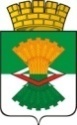 ДУМА  Махнёвского муниципального образования третьего созываРЕШЕНИЕ     от 29 июля  2020 года                п.г.т.Махнёво                                      № 502   Об утверждении годового отчета об исполнении бюджета Махнёвского муниципального образования за 2019 годЗаслушав годовой отчет Администрации Махнёвского муниципального образования об исполнении бюджета Махнёвского муниципального образования за 2019 год, заключение Контрольного управления Махнёвского муниципального образования по результатам внешней проверки годового отчета об исполнении бюджета Махнёвского муниципального образования за 2019 год, экспертное заключение Контрольного управления Махнёвского муниципального образования на проект решения Думы Махнёвского муниципального образования «Об утверждении годового отчета об исполнении бюджета Махнёвского муниципального образования за 2019 год», учитывая решение участников публичных слушаний от 16.07.2020 года, Дума Махнёвского муниципального образования отмечает:Бюджет Махнёвского муниципального образования по доходам на 2019 год запланирован с учетом уточнений в сумме 382 512,0 тыс. руб. в том числе безвозмездные поступления -  323 356,5 тыс. руб. (84,5% к общей сумме доходов).Фактически за отчетный период доходы бюджета муниципального образования составили – 368 337,9 тыс. руб. (96,3 % к плану), в том числе безвозмездные поступления – 316 380,7 тыс. руб. (97,8 % к плану).Налоговые и неналоговые доходы исполнены в сумме 55 228,5 тыс. руб. (93,4 % к годовому плану) с учетом поступлений незапланированных доходов. Основную долю поступлений обеспечивает налог на доходы физических лиц – 29 660,8 тыс. руб. или 100,7%.Неисполнение доходной части бюджета произошло в результате недопоступления запланированных доходов.Межбюджетные трансферты из областного бюджета поступили в объеме 316 380,7 тыс. руб. ( 97,8 % к годовым назначениям)в том числе: - дотации на выравнивание бюджетной обеспеченности – 130 388,0 тыс. руб. или 100% к плану; - субсидии бюджетам бюджетной системы Российской Федерации  (межбюджетные субсидии) – 84 495,0 тыс. руб. или 95,3% к плану; - субвенции бюджетам бюджетной системы Российской Федерации – 91 511,1 тыс. руб. или 97,1% к плану;  - прочие межбюджетные трансферты, передаваемые бюджетам – 9 986,6 тыс. руб. или 100% к плану.Профицит бюджета по итогам исполнения за 2019 год сложился в сумме 7 291,4 тыс. руб. Расходы бюджета Махнёвского муниципального образования за 2019 год исполнены в сумме 361 046,5 тыс. руб., что составило 94,1% к уточненному плану (383 600,9 тыс. руб.).  Основная причина неисполнения расходной части бюджета  - длительное проведение конкурсных процедур, не выполнение в срок работ, что повлекло неуплату по договорам, либо отсутствие потребности в бюджетных ассигнованиях.Остаток средств на счетах бюджета на 01.01.2020 года составил  11 424,0 тыс. руб.Кредиторская задолженность получателей бюджетных средств по исполнителям и поставщикам за оказанные услуги и выполненные работы на  01.01.2020 года  составляет 8 593,3 тыс. руб. Просроченная кредиторская задолженность отсутствует.Дума Махнёвского муниципального образования решила:	 РЕШИЛА:         1.Утвердить годовой отчет Администрации Махнёвского муниципального образования об исполнении бюджета Махнёвского муниципального образования за 2019 год:1.1.По доходам в сумме 368 337,9 тыс. рублей, включая безвозмездные поступления в виде дотаций, субвенций и прочих межбюджетных трансфертов в сумме 316 380,7 тыс. рублей.1.2. По расходам в сумме 361 046,5 тыс. рублей;1.3. Профицит  бюджета муниципального образования в сумме 7 291,4 тыс. рублей.1.4.Муниципальный долг – 120,3 тыс. руб., в том числе по гарантиям  - 0,0 тыс. руб., верхний предел на 01.01.2020 года – 120,3 тыс. руб.;1.5. Свод доходов бюджета Махнёвского муниципального образования по кодам классификации доходов бюджета за 2019 год (Приложение №1);1.6. Перечень главных администраторов доходов бюджета Махнёвского муниципального образования (Приложение № 2);1.7. Информацию по расходам бюджета Махнёвского муниципального образования по разделам, подразделам, целевым статьям расходов, видам расходов, классификации расходов бюджетов Российской Федерации за 2019 год (Приложение № 3);1.8. Информацию об исполнении ведомственной структуры расходов бюджета Махнёвского муниципального образования по главным распорядителям за 2019 год (Приложение № 4);1.9. Исполнение по реализации муниципальных целевых программ Махнёвского муниципального образования за 2019 год (Приложение № 5);1.10. Информацию о выбытии и поступлении из источников внутреннего финансирования дефицита бюджета Махнёвского муниципального образования за  2019 году (Приложение № 6);1.11. Информацию по источникам главных администраторов финансирования дефицита бюджета Махнёвского муниципального образования по кодам классификации финансирования дефицита бюджета за 2019 год (Приложение №7);1.12. Исполнение программы муниципальных внутренних заимствований Махнёвского муниципального образования за 2019 год (Приложение № 8);        1.13. Исполнение программы муниципальных гарантий за 2019 год (Приложение № 9);        1.14. Информация об исполнении средств бюджета Махнёвского муниципального образования за 2019 год по получателям бюджетных средств (Справочное приложение); 1.15. Исполнение публичных нормативных обязательств в сумме 19 368,7 тыс. руб.;1.16. Исполнение резервного фонда Администрации Махнёвского муниципального образования в сумме 32,5 тыс. руб.;1.17.  Исполнение обслуживания муниципального долга 0,2 тыс. руб.;Бюджетные кредиты в 2019 году не планировались и не предоставлялись из бюджета муниципального образования.2. Главным распорядителям средств, главным администраторам доходов местного бюджета:1) усилить контроль над целевым и эффективным использованием средств местного бюджета;2)  усилить контроль своевременной выплаты заработной платы работникам подведомственных казенных учреждений;3) осуществлять погашение кредиторской задолженности в 2020 году в соответствии с утвержденными лимитами бюджетных обязательств и доведенными предельными объемами финансирования;4) принять меры к недопущению  образования кредиторской задолженности в 2020 году;5) усилить контроль над подведомственными получателями бюджетных средств в части заключения муниципальных контрактов, договоров, подлежащих исполнению за счет бюджетных средств, в пределах доведенных лимитов БО и с учетом принятых и неисполненных  обязательств в соответствии со ст.161 БК РФ.3. Рекомендовать Администрации Махнёвского муниципального образования, Финансовому отделу Администрации Махнёвского муниципального образования:1) Финансирование расходов местного бюджета по прямым получателям бюджетных средств осуществлять равномерно и пропорционально в соответствии с утвержденным Думой Махнёвского муниципального образования бюджетом на основании сводной росписи расходов;2) обеспечить исполнение бюджета в 2020 году, уделив особое внимание:- финансированию расходов на оплату труда с начислениями;- оплату коммунальных услуг;- приобретению продуктов питания детских дошкольных учреждений.4. Настоящее Решение вступает в силу с даты  его опубликования в газете «Алапаевская искра».5. Настоящее Решение с приложениями № 1 – 9 опубликовать в газете «Алапаевская искра» и разместить на   сайте Махнёвского муниципального образования в сети « Интернет».6. Контроль исполнения настоящего Решения возложить на постоянную комиссию по экономической политике, бюджету, финансам и налогам Думы муниципального образования (Алышов С.Г.).Председатель Думы муниципального образования                                                             И.М.АвдеевГлава муниципального образования                                                    А.В.Лызлов